   БОЙОРОК                          	              РАСПОРЯЖЕНИЕот 13.10.2022 г.                                                                                          № 44                           О  выплате  единовременного  поощрения         Осуществить единовременную выплату работникам за счет экономии средств по смете расходов на содержание аппарата администрации  сельского поселения Кузяновский сельсовет  муниципального района  Ишимбайский район в пределах 50% месячного фонда оплаты их труда  на основании Распоряжения Совета муниципального района Ишимбайский район Республики Башкортостан от  07 октября 2022 года №27, Распоряжения администрации муниципального района Ишимбайский район Республики Башкортостан от 07.10.2022 года №463-р в связи  с  празднованием  Дня Республики,  согласно прилагаемого списка:      1.Шаяхметову   Ильдусу  Аухадиевичу      -   главе администрации 2.Хисматуллиной  Гульзие  Хайрнасовне   -   управляющей делами 3.Зариповой  Эльвире  Сулпановне   -  специалисту 1-ой категории 4.Салимову  Ахмату  Зинуровичу       -    водителю администрации Глава  администрации СП                                             И.А.Шаяхметов Башкортостан Республикаhы          Ишембай районы муниципаль районы  Көҙән  ауыл советы  ауыл биләмәhе хакимиәте 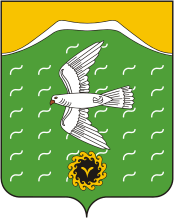 Администрация сельского поселения Кузяновский сельсовет муниципального района Ишимбайский район Республики БашкортостанСовет  урамы, 46,Көҙән  ауылы, Ишембай районы, Башкортостан Республикаһы453234Тел.; 8(34794) 73-243, факс 73-200.Е-mail: kuzansp@rambler.ru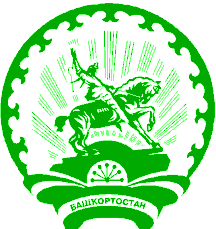 ул. Советская, 46,с.Кузяново, Ишимбайский район, Республика Башкортостан                      453234Тел.; 8(34794) 73-243, факс 73-200.Е-mail: kuzansp@rambler.ru